S2 Fig Genetic distances distribution frequencies for taro (Colocasia esculenta). Cultivars collected in 19 countries show bimodal distribution, obtained using Genotype software, with a small peak ranging from d = 0 (clonemates) to d = 8. The clonal threshold distance corresponds to the maximum distance below which distinct MLGs belong to the same clone is equal to d = 8. 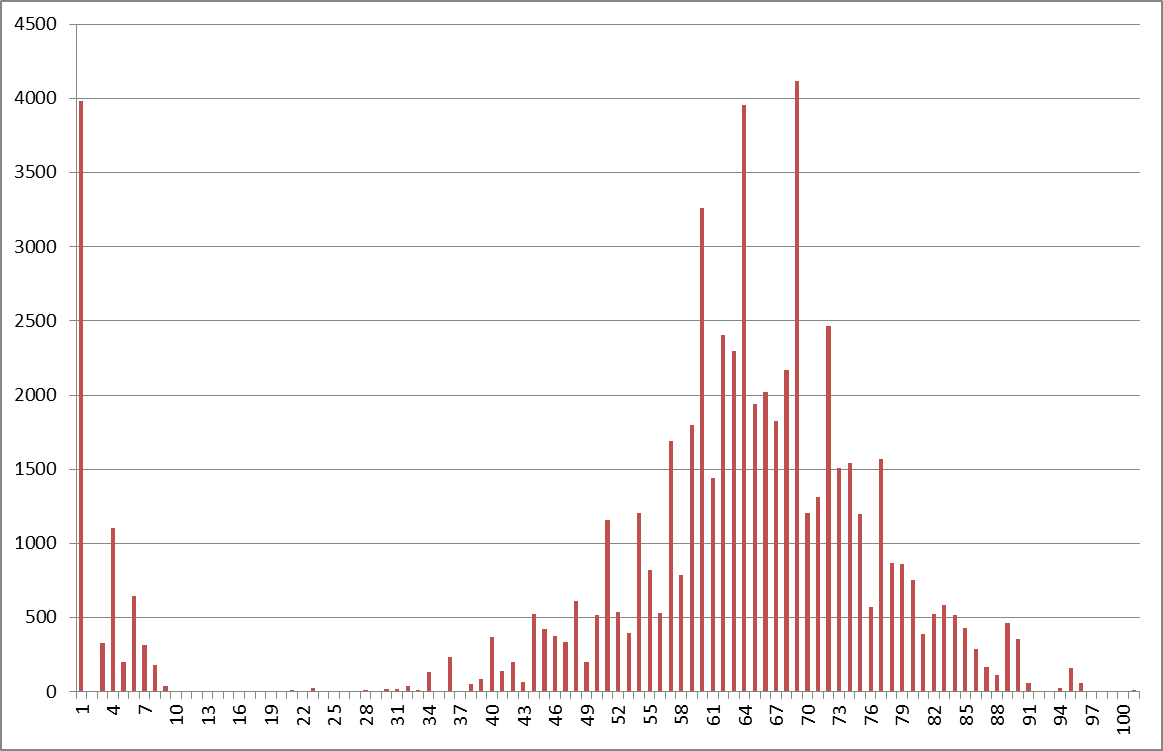 